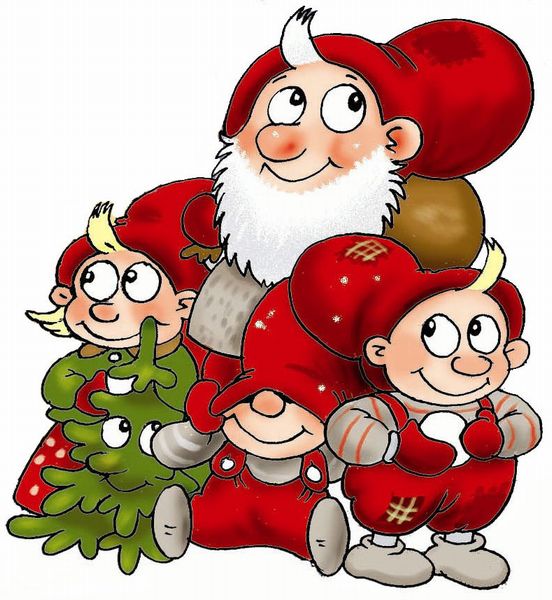 KVITTERING FOR KLF’s JULEGAVE 2018Tillidsrepræsentant Navn: _________________________________________Medlemsnr: ____________________________________eller fødselsdato: __________________________________Skole: ________________________________________Dato: _______________ 2018Bilag TR-udsendelse nr. 17 18/19-------------------------------------------------------------------------------------KVITTERING FOR KLF’s JULEGAVE 2018Suppleant Navn: _________________________________________Medlemsnummer: _______________________________eller fødselsdato: __________________________________Skole: ________________________________________Dato: _______________ 2018Bilag TR-udsendelse nr. 17 18/19